JOURNEE DE L’AMITIE FRANCO-ALLEMANDE 2021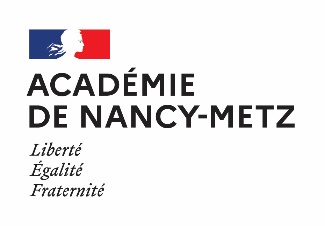 FICHE-ACTION(S)Lieu, date, nom et signature du chef d’établissement :A renvoyer à ce.data@ac-nancy-metz.fr ou à ce.dareic@ac-nancy-metz.fr avant le 11 janvier 2021Pensez à nous renvoyer une vidéo de 2 ou 3 minutes des actions réalisées pour une valorisation sur le site de la DAREIC.Nom et adresse de l’établissementAdresse mél de l’établissementNoms, adresses académiques et matières enseignées des professeurs engagés dans l’organisation de la journée Niveaux concernésActions envisagées - déroulementCommunication envisagée